Nom : ..................................................................................................................................................................................................................................	Date : ....................................................................................................................................................Unité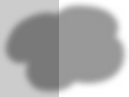 3Lire des récits qui font peur	➔ Manuel, p. 36-39Une sombre forêtUne jeune fille, Hannah, s’apprête à traverser une forêt afin de trouver la rivière Ojar et son eau qui empêcherait de mourir.Quand j’ai vu se dresser devant moi les grands sapins noirs de la Forêt de l’Oubli, je n’ai pas eu peur […]. J’y suis entrée comme on entre dans un bois pour cueillir des champignons. Avec la même insouciance. Vraiment ! Et apparemment, j’avais raison de ne pas m’en faire. Malgré ses arbres gigan-5   tesques, elle semblait assez hospitalière, cette forêt. Le chemin, jonché d’ai- guilles, allait tout droit, le soleil filtrait à travers les hautes branches : quellejolie promenade ! Dire  que  certains  ont  peur  de  la  forêt  !  Pourquoi  pas du loup ! J’en riais toute seule. J’aurais moins ri si j’avais su que ces lieux grouillaient  de  créatures  bien  plus  terribles  et  cruelles  que  les  loups…10   D’abord, la lumière a faibli. « C’est normal, me suis-je dit, les sapins sont plus touffus ici. » Mais, bientôt, j’ai dû ralentir mon pas car je n’y voyais presqueplus. Et pourtant il n’était pas midi… Ensuite la température a baissé d’un coup et j’ai frissonné. Je me rappelle tout à fait la question que je me suis posée à cet instant : « Hannah… Est-ce de froid ou bien de peur ? De froid ! Bien sûr, de15    froid ! De quoi aurais-je peur ? Je ne suis pas une enfant ! »Je me suis serrée dans ma veste la plus chaude et j’ai continué. Ne pas quitter le chemin… Surtout ne pas quitter le chemin…Je ne sais pas combien de temps j’ai marché ainsi, en essayant de ne pas penser, d’oublier où j’étais. Pour lutter contre mon inquiétude, je tâchais de20     m’occuper l’esprit à des jeux stupides.« Comment prépares-tu un bon riz au lait ? Oui, je fais bouillir le lait, j’y ajoute un bâton de vanille pour le parfumer et puis… Où vais-je ? J’ai l’impres- sion de m’enfoncer dans des ténèbres glacées, j’ai l’impression que… Non, ne pense pas à ça ! Que fais-tu après le bâton de vanille ? Après la vanille ?… Je25     jette le riz, que j’ai déjà fait cuire un peu, bien sûr… C’est ça, je jette le riz dans le lait… Mais que ferai-je si je n’y vois plus du tout ? si je m’égare ? si le noirm’engloutit ?… Je couvrirai la casserole et je… Ne crie pas Hannah, ne hurle pas, surtout ! Tu te ferais peur à toi-même ! Surveille plutôt ton riz au lait… qu’il ne déborde pas… tu vas le manger bientôt… sens-tu déjà la bonne odeur qui30    monte ?... »J’allais ajouter le sucre quand j’ai trébuché sur un obstacle. À peine relevée, j’ai voulu continuer, mais je ne sentais plus sous mes pieds que des branches et de la mousse humide. Le chemin, où était le chemin ? L’obscurité m’entourait, maintenant. Au bord de la panique, j’ai couru sur ma droite, puis sur ma gauche.35     Je suis tombée de nouveau, m’écorchant les genoux. « Calme-toi, Hannah. Tu es en train de devenir folle ! Ne fais pas n’importe quoi ! Tu vas te blesser, perdreton sac… » Je me suis adossée à un grand arbre pour reprendre mon souffle. Le chemin était perdu. Soit. Mais il ne pouvait pas être loin.Jean-Claude Mourlevat, La Rivière à l’envers, Tome 1,© Pocket Jeunesse, un département d'Univers Poche, 2000.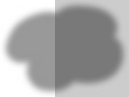 1  Lis le texte puis réponds aux questions.a.	Qui est le narrateur de ce récit ? .................................................................................................................................................................................................................................................................................................................................................................Au début du texte, quels éléments indiquent que la forêt semble hospitalière ?............................................................................................................................................................................................................................................................................................................................................................................................................................................................................................................................................................................................................Cite deux phénomènes physiques qui ont changé lorsqu’Hannah est entrée dans la forêt.............................................................................................................................................................................................................................................................................................................................................................................................................................................................................................................................................................................................................À quel moment le lecteur comprend-il que la forêt est dangereuse pour Hannah ? Recopie le début de la phrase.............................................................................................................................................................................................................................................................................................................................................................................................................................................................................................................................................................................................................Quelle est la première sensation de peur ressentie par Hannah ?............................................................................................................................................................................................................................................................................................................................................................................................................................................................................................................................................................................................................Pourquoi essaie-t-elle de se rappeler la recette du riz au lait ?............................................................................................................................................................................................................................................................................................................................................................................................................................................................................................................................................................................................................Quel est le dernier fait qui la met au bord de la panique ?............................................................................................................................................................................................................................................................................................................................................................................................................................................................................................................................................................................................................À qui parle Hannah quand elle dit : « Ne crie pas Hannah, ne hurle pas, surtout ! » ?............................................................................................................................................................................................................................................................................................................................................................................................................................................................................................................................................................................................................Dans le dernier paragraphe, pour quelle(s) raison(s) se met-elle à courir ?............................................................................................................................................................................................................................................................................................................................................................................................................................................................................................................................................................................................................Pourquoi la température baisse-t-elle quand il fait plus sombre ?............................................................................................................................................................................................................................................................................................................................................................................................................................................................................................................................................................................................................2 Entoure le résumé ﬁdèle à l’histoire.En entrant dans la forêt, Hannah n’avait pas peur. Mais la lumière a faibli et la température a baissé. Pour se rassurer, elle s’est fait un bon riz au lait. Mais en repartant, elle a trébuché et a perdu son chemin.En entrant dans la forêt, Hannah n’avait pas peur. Le chemin allait tout droit et le soleil filtrait à travers les branches. Progressivement, la peur l’envahit. Pour la surmonter, elle se rappela la recette du riz au lait. Mais après avoir trébuché, elle comprit qu’elle était perdue.MéliméloLes lettres de ces mots ont été mélangées. Remets-les dans l’ordre pour écrire des noms de bruits.Exemple : mencarquet ➜ craquementoxpelsion • natodétion • mentteécla • cementgrin • garmtentte • rofmenttte • rumrume..........................................................................................................................................................................................................................................................................................................................................................................................................................................................................................................................................................................................................................................................................................................................................................................................................................................................................................................................................................................................................................................................................................................................................................................................................................15Nom : ..............................................................................................................................................................................................................................................Date : ....................................................................................................................................................Unité3Des mots pour évoquer la peur	➔ Manuel, p. 42-43✱ Dans ces extraits, souligne les mots ou les expressions qui expriment la peur.Charles s’arrêta net. Ce bruit imperceptible ressemblait à un craquement sec. « Je n’ai pourtant pas marché sur une branche, je m’en serais aperçu.» Il s’efforça de ne plus bouger. Il écouta attentivement, observa autour de lui, retenant son souffle quelques instants encore. Il se remit en route en prenant ses jambes à son cou. Il avait envie de fuir cet endroit.Je me suis réveillé le cœur battant et les mains moites. La chose était là, sous mon lit, vivante et dangereuse. Je me suis dit : « surtout ne bouge pas ! ». Raide, les bras collés au corps, je retenais ma respiration en pensant : « il faut tenir cinq minutes » Mon cœur battait toujours très fort. Il résonnait partout en moi, jusque dans la paume de mes mains.Bernard Friot, Histoires pressées, Éditions Milan Poche Junior.✱ Entoure les mots ou les expressions qui appartiennent au langage familier.✱ ✱ Trouve l’expression intruse, puis emploie-la dans une phrase.trembler de peur – être pétriﬁé de peur – être blanc de peur – être mort de peur – n’avoir peur de rien – être vert de peur – blêmir de peur – avoir la peur au ventre – être paralysé de peur – frissonner de peur – avoir une peur bleue.............................................................................................................................................................................................................................................................................................................................................................................................................................................................................................................................................................................................................✱ ✱ Complète ces phrases avec un adjectif synonyme de « peureux ».a. Léonore est tellement …………………........................................................................………  qu’elle se cacherait dans un trou de souris.b. Ludovic a toujours été …………………........................................................................………, il sursaute au moindre bruit.c. Cette femme est …………………........................................................................………, elle reste clouée au sol.d. Ils ont encore les jambes qui ﬂageolent, ce sont des …………………........................................................................……….✱ ✱ ✱ Complète les colonnes du tableau avec des mots de la même famille que chaque mot proposé.Nom : ..................................................................................................................................................................................................................................	Date : ....................................................................................................................................................Unité3Écrire des récits qui font peur	➔ Manuel, p. 44-45Pour écrire un récit qui fait peur, je dois :commencer par une situation habituelle ;apporter des éléments étranges ;insister sur ce que les personnages ressentent.✱ Lis le texte et réponds aux questions.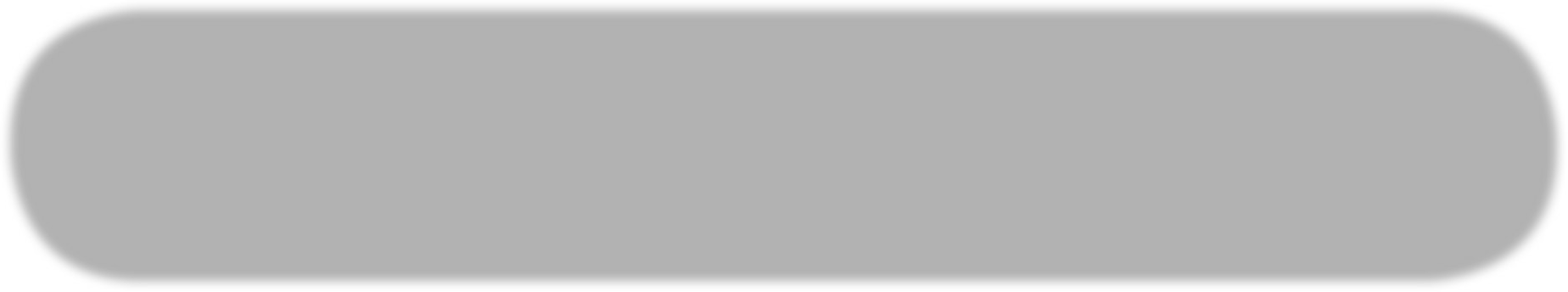 Lucas et Ophélie ont construit une cabane dans le petit bois. Ils aiment s’aventurer là où personne ne les voit. Grand-mère les laisse faire, il n’y a aucun risque, le jardin est entouré de grands murs. Comme ils ont déjà campé avec leurs parents, ils veulent passer la nuit dans leur logis de fortune. Ils ont aménagé un coin confortable pour y étendre leur duvet, ils ont pris des lampes de poche, des livres, un jeu de cartes et sont prêts pour l’aventure… À peine ont-ils éteint leur lampe, bien installés l’un près de l’autre, qu’ils entendent…Dans quel endroit se trouve la cabane ?............................................................................................................................................................................................................................................................................................................................................................................................................................................................................................................................................................................................................Quels animaux peuvent vivre dans cet endroit ?............................................................................................................................................................................................................................................................................................................................................................................................................................................................................................................................................................................................................Qu’est-ce qui vient troubler la tranquillité des enfants au moment de s’endormir ?............................................................................................................................................................................................................................................................................................................................................................................................................................................................................................................................................................................................................Imagine ce qu’ils entendent et pourquoi cela les inquiète.Lucas   chuchote   à   Ophélie :  ................................................................................................................................................................................................................................................................................................................................................................................................................................................................................................................................................................................................................................................................................................................................................................................................................................................................................................................................................................................................................................................................................................................................................................................................................................................................................................................................................................................................................................................................................................................................................................................................................................................................................................................................................................................................................................................................................................................................................................................................................................................................................................................................................................................................................................................................✱ ✱ Écris une petite histoire en utilisant les mots ou les expressions suivants.grotte • obscure • froid • humide • porte • close • bruits • inquiétant • panique • angoisse • sortir........................................................................................................................................................................................................................................................................................................................................................................................................................................................................................................................................................................................................................................................................................................................................................................................................................................................................................................................................................................................................................................................................................................................................................................................................................................................................................................................................................................................................................................................................................................................................................................................................................................................................................................................................................................................................................................................................................................................................................................................................................................................................................................................................................................................................................................................................................................................................................................................................................................................................................................................................................................................................................................................................................................................................................................................................................................................................................................................................................................................................................................................................................................................................................................................................................................................................................................................................................................................................................................................................................................................................................................................................................................................................................................................................................................................................................................................................................................................................................................................................................................................................................................................................................................................................................................................................................................................................................................................................................................................................................................................................................................................................................................................................................................................................................................................................................................................................................................................................................................................................................................................................................................................................................................................................................................................................................................................................................................................................................................................................................................................................................................................................................................................................................................................................................................................................................................................................................................................................................................................................................................................................................................................✱ ✱ Récris le texte en changeant les passages en gras aﬁn d’installer une atmosphère inquiétante.Je marchais depuis le matin, épuisette à la main pour enrichir ma collection de lépidoptères. En suivant un papillon qui manquait à ma collection, j’arrivai dans une clairière lumineuse bordée d’arbustes minuscules dont les feuilles frémissaient sous l’effet d’un léger vent. Leurs silhouettes les faisaient ressembler à de gentils petits personnages dansant avec grâce. Alors, un chant mélodieux me plongea dans un charmant souvenir de mon enfance et j’oubliai la chasse aux papillons. Je rêvais encore lorsque je crus percevoir d’où venait ce chant. Cela ressemblait à un appel joyeux « Suis-ici, suis-ici ! Suis-ici, suis-ici »… Je m’avançai jusqu’à découvrir un élégant passereau perché sur une branche. J’avais le cœur en fête, cette promenade me remplissait de bonheur et réveillait l’agréable sensation d’être invité à une fête donnée par ce petit peuple des forêts.........................................................................................................................................................................................................................................................................................................................................................................................................................................................................................................................................................................................................................................................................................................................................................................................................................................................................................................................................................................................................................................................................................................................................................................................................................................................................................................................................................................................................................................................................................................................................................................................................................................................................................................................................................................................................................................................................................................................................................................................................................................................................................................................................................................................................................................................................................................................................................................................................................................................................................................................................................................................................................................................................................................................................................................................................................................................................................................................................................................................................................................................................................................................................................................................................................................................................................................................................................................................................................................................................................................................................................................................................................................................................................................................................................................................................................................................................................................................................................................................................................................................................................................................................................................................................................................................................................................................................................................................................................................................................................................................................................................................................................................................................................................................................................................................................................................................................................................................................................................................................................................................................................................................................................................................................................................................................................................................................................................................................................................................................................................................................................................................................................................................................................................................................................................................................................................................................................................................................................................................................................................................................................................................................................................................................................................................................................................................................................................................................................................................................................................................................................................................................................................................................................................................................................................................................................................................................................................................................................................................................................................................................................................................................................................................................................................................................................................................................................................................................................................................................................................................................................................................................................................................................................................................................................................................................................................................................................................................................................................................................................................................................................................................................................................................................................................................................................................................................................................................................................................................................................................................................................................✱ ✱ ✱ Rédige un passage pour faire ressentir la peur. Aide-toi des éléments suivants.Choisis des personnages sur lesquels tu donneras quelques informations : enfant, adulte, ﬁlle, garçon, prénom, description physique...Situe  le  moment  de  la  journée  (le  soir, la  nuit…)  et  le  lieu  où  les  personnages  se  trouvent (le collège, un magasin, un musée, un parc…).Explique la rencontre étrange qu’ils vont faire.Précise ce qui déclenche ou ce qui explique la peur ressentie par les personnages.Décris leurs sentiments au début de l’histoire puis au fur et à mesure de son déroulement.........................................................................................................................................................................................................................................................................................................................................................................................................................................................................................................................................................................................................................................................................................................................................................................................................................................................................................................................................................................................................................................................................................................................................................................................................................................................................................................................................................................................................................................................................................................................................................................................................................................................................................................................................................................................................................................................................................................................................................................................................................................................................................................................................................................................................................................................................................................................................................................................................................................................................................................................................................................................................................................................................................................................................................................................................................................................................................................................................................................................................................................................................................................................................................................................................................................................................................................................................................................................................................................................................................................................................................................................................................................................................NomVerbeAdjectif........................................................................................................................................................................................se soucier........................................................................................................................................................................................................................................................................................................................................................................................................................................................................................................................................................................terriﬁéépouvantail........................................................................................................................................................................................................................................................................................................................................................................................................................................................................................................................................................................craindre........................................................................................................................................................................................................................................................................................................................................................................................................................................................................................................................................................................angoissé